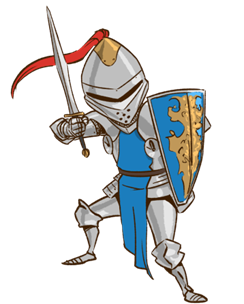 Potyczki historyczneWyniki Runda III     Za nami trzecia runda „Potyczek historycznych”. Każda epoka ma coś nowego, coś, czego ludzie w poprzedniej epoce nie znali. Nowy rodzaj budownictwa, nowe narzędzia, nowe maszyny…Tym razem zadaniem uczniów było wykonanie plakatu reklamowego tychże wybranych przez uczniów wynalazków. Żeby zrobić to dobrze, uczestnicy musieli zastanowić się, jakie nowe możliwości da ludziom dany produkt, czym się różni od tego, co znali do tej pory, jak pozwoli im poprawić ich życie, zmienić rolnictwo czy przemysł. Autorzy prac musieli pamiętać o tzw. grupie docelowej odbiorców, chwytliwym haśle reklamowym oraz odniesieniu do epoki – liczył się też sam pomysł… Nie wszyscy dotychczasowi uczestnicy „Potyczek” podjęli się jego wykonania. Tym bardziej doceniamy trud i wysiłek uczestników naszego konkursu. Prace uczniów można zobaczyć na gazetce szkolnej koło sali 141.Plakaty, które otrzymałyśmy są bardzo ciekawe. Zostały ocenione przez jury zgodnie z kryteriami. Doceniłyśmy nie tylko walory artystyczne, ale też umiejętności i pomysłowość uczestników Potyczek. Dlatego za wykonanie zadania otrzymują oni oceny dodatkowe z historii.Gratulujemy uczestnikom !                                                                                                                                                    Janina JezierskaWyniki – runda IIILp. imię nazwiskoklasaRunda IRunda IIRunda IIIrazem1.Joanna Kamińska  5e20-------15352.Natalia Tasior        5e20-------14343.Jakub Rosłon         5c202015554.Anna Wisniewska     5e191815525.Julia Murawska         5e18--------------186.Lena Sylwesiuk         5e181612467.Natalia Pyciarz          5e141915488.Bartosz Głębocki5c---------17----------17